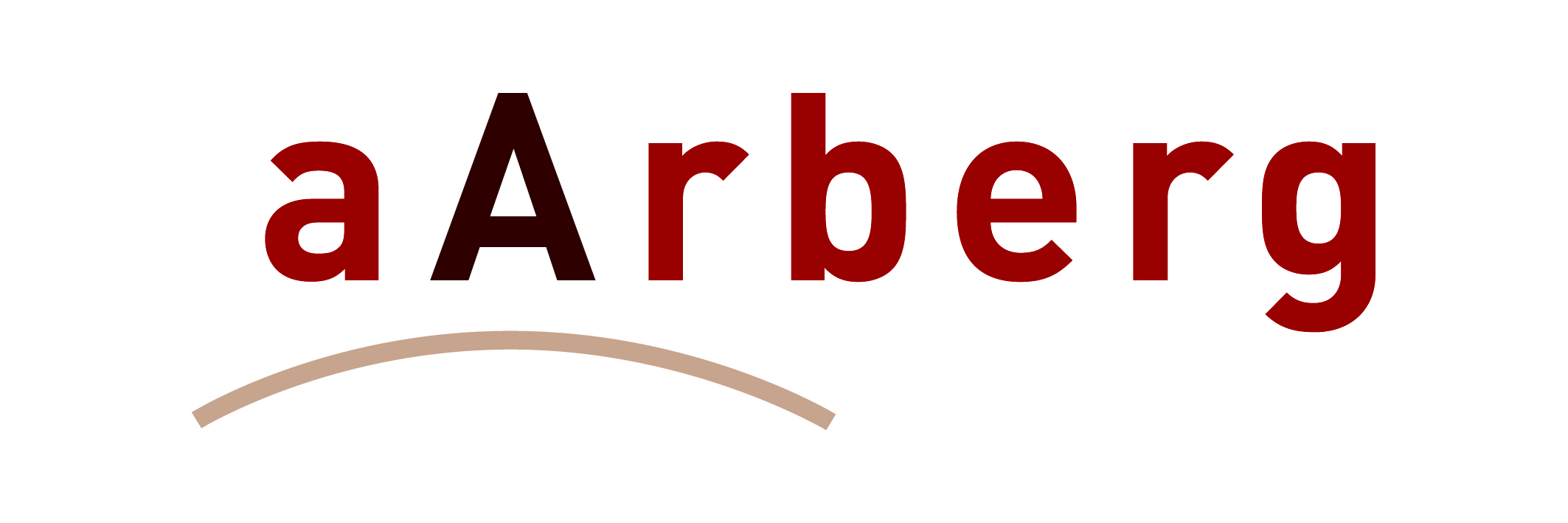 Schulverband MR                                                 Besondere MassnahmenAarberg Bargen Kappelen Radelfingen Seedorf Walperswil/BühlFormular 7 / Anmeldung LogoLogopädischer Dienst, Schulverband AarbergBahnhofstrasse 4, 3270 Aarberg, Tel. 032 392 11 80Das Anmeldeformular ist vor- und rückseitig bedruckt zu verwenden.Aarberg21.8.23Anmeldung Logopädie                                         Anmeldung Logopädie                                         Anmeldung Logopädie                                         Anmeldung Logopädie                                         Anmeldung Logopädie                                         Anmeldung Logopädie                                         Anmeldung Logopädie                                         Anmeldung Logopädie                                         Anmeldung Logopädie                                         Anmeldung Logopädie                                         Anmeldung Logopädie                                         Anmeldung Logopädie                                         1. Schülerin / Schüler1. Schülerin / Schüler1. Schülerin / Schüler1. Schülerin / Schüler1. Schülerin / Schüler1. Schülerin / Schüler1. Schülerin / Schüler1. Schülerin / Schüler1. Schülerin / Schüler1. Schülerin / Schüler1. Schülerin / Schüler1. Schülerin / SchülerNameVornameVornameStrasse, Nr.PLZPLZOrtGeschlechtmännlichmännlichweiblichweiblichGeburtsdatumGeburtsdatumGeburtsdatumSchuljahr - aktuelle KlasseSchuljahr - aktuelle KlasseSchuljahr - aktuelle KlasseSchulort            Schulort            2. Eltern2. Eltern2. Eltern2. Eltern2. ElternName/nVorname/nTelefon-Nr.Mobile-Nr.E-Mail3. Schule / KG3. Schule / KG3. Schule / KG3. Schule / KGTelefonE-MailLehrpersonTelefon PrivatE-Mail Privat4. Ergänzende Angaben4. Ergänzende Angaben4. Ergänzende Angaben4. Ergänzende Angaben4. Ergänzende Angaben4. Ergänzende Angaben4. Ergänzende Angaben4. Ergänzende AngabenErstspracheEs wird ein(e) Übersetzer(in) benötigtEs wird ein(e) Übersetzer(in) benötigt  ja         ja         nein  neinDer/die Übersetzerin wurde bereits beigezogen:Der/die Übersetzerin wurde bereits beigezogen:NameAdresseTelefon Mail5. Weitere AngabenFachinstanzen: Haben bereits Abklärungen stattgefunden?                                                                                            Nein                                     EB                        KJPD                            Andere, welche       Spezialunterricht: Hat das Kind bereits SpU besucht?                                                                                                    Nein                  IF        Logo        Psm         BF         DaZ          Andere, welche       6. Auffälligkeiten / Problembereiche   Aussprache          Kommunikationsverhalten          Wortschatz / Wortfindung         Stimme   Redefluss             Satzbau / Morphologie                Sprachverständnis                    Lesen / SchreibenAusführungen / Bemerkungen / Beispiele von Äusserungen:7. Unterschriften                Die Eltern haben die Angaben zur Kenntnis genommen7. Unterschriften                Die Eltern haben die Angaben zur Kenntnis genommenDie ElternDatum ………………………  Unterschrift/en  …………………………………………….……………………..Die KlassenlehrpersonDatum ………………………  Unterschrift  …………………………………………….……………....………..